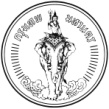 แบบขอรหัสผู้ใช้ (User-id) ระบบภูมิสารสนเทศบนระบบเครือข่าย สำนักการวางผังและพัฒนาเมือง กรุงเทพมหานครชื่อ – ชื่อสกุล    นาย      นาง    นางสาว (ภาษาไทย)................................................................................     Mr.     Mrs.     Miss (ภาษาอังกฤษ (ตัวพิมพ์ใหญ่)).............................................................................ตำแหน่ง..............................................................กลุ่มงาน / ฝ่าย ...............................................................สำนัก/สำนักงาน/สำนักงานเขต ..................................................................................................................เบอร์โทรศัพท์ที่ติดต่อได้ 0 2....................................ต่อ.............................. โทรภายใน ..............................มือถือ..................................................................  โทรสาร………………………………………………………………….E-mail address……………………………………………………………………………………• กรุณาระบุช่องทางการรับ ชื่อผู้ใช้ (User-id )   และรหัสผ่าน (Password)        รับทาง E-mail ………………………………………………………………………....        Social Line  ID …………………………………………………………………………        โทรศัพท์ ..............................................................................................                                                     ลงชื่อ .......................................................................                                                             ( ……………………………………………………….) วันที่.............................................................ส่งทางโทรสาร. ส่วนภูมิสารสนเทศ สำนักงานภูมิสารสนเทศ สำนักการวางผังและพัฒนาเมืองโทรสาร. 0-2354-1268คำแนะนำเมื่อได้รับ Password แล้ว ผู้ใช้สามารถกำหนดใหม่เองได้ การเขาถึงระบบภูมิสารสนเทศบนระบบเครือขายสำนักการวางผังและพัฒนาเมือง             อินเทอร์เนท พิมพ์ http://3d-cpd.bangkok.go.th              อินทราเนท  พิมพ์  http://3d-cpd.bma.go.thพิมพชื่อผูใชงาน และรหัสผานคลิกที่ GIS 2 มิติ > ระบบภูมิสารสนเทศบนระบบเครือขาย เพื่อเข้าสู่การใช้งานระบบ สามารถศึกษา ดาวน์โหลดคู่มือการใช้งานได้จากหน้าเว็บไซต์ หรือติดต่อสอบถาม โทร 0-2354-1272              หรือโทร 3049,3054,3055